Министерство образования и науки Хабаровского краяКраевое государственное казенное специальное (коррекционное) образовательное учреждение для обучающихся, воспитанников с ограниченными возможностями здоровья «Специальная (коррекционная) общеобразовательная школа VIII вида № 3»Внеклассное занятие«В гостях у Природы»Разработала: учитель начальных классовЕрастова Н. В.Г. Комсомольск на Амуре2014 – 2015 уч. годВнеклассное занятие на тему: «В гостях у Природы».Цель: знакомство с разнообразие животного и  растительного мира ,учить взаимодействовать учащихся друг с другом, уважительному отношению к живыморганизмам.Задачи:- Уточнить и расширить представление учащихся о лесе;- Развивать у обучающихся интерес к познанию природы, к открытию её тайн;- Обогащать словарь учащихся за счёт расширения представлений об объектах природы ближайшего окружения.- Воспитывать наблюдательность и положительное отношение к окружающей природе.- считаться с интересами другого, уступать, делиться с товарищем, помогать им.ХодI.Вступительная часть    Слайд 2(звуки природы)Посмотри, мой милый друг,Что находится вокруг,Небо светло-голубое,Солнце светит золотое,Ветер листьями играетТучка в небе проплывает,Поле, речка и трава,Горы, воздух и листва,Птицы, звери и леса,Гром, туманы и роса,-Человек и время года-Это все вокруг... (природа)- Сегодня мы отправиться в гости к Природе, мы пойдём в лес  к Старичку – Лесовичку.       Слайд 3  (картинка Старичка Лесовичка)- Всем известно, что в каждом лесу есть хозяин, который знает все тайны и законы леса и если эти законы не соблюдать, то ты не увидишь ни одной ягодки, ни одного грибочка и вообще можешь так заблудиться, что не выйдешь из леса никогда. - Давайте  вспомним законы леса, ведь скоро наступит лето и каждый человек хоть раз, и придет в лес по грибы и по ягоды.Законы леса.   Слайд 4 (картинки)- Не ломать ветки. - Не разводить костер. - Не разорять гнезда. - Не разрушать муравейники. - Не рвать редкие растения. - Не ловить бабочек.- Не ловить насекомых.- Не разрушать грибницы, грибы срезают ножом.- Не оставлять мусор. - Не шуметь (крик, музыка).II.Основная частьПисьмо от Старичка Лесовичка  Стук в дверь.- Внимание! Нам пришло письмо от Старичка Лесовичка.«Здравствуйте ребята! Пишет вам Старичок Лесовичок. Случилась беда в моём лесу. Злые духи наложили заклятие: птицы не поют, зверей не видно, даже ветер не залетает в мой лес, не шумит в ветвях деревьев, насекомые и те разбежались. Что делать, ума не приложу, знаю только, что заклятие могут снять дети. Помогите моему лесу, очень вас прошу! »- Вот какая беда случилась в лесу у Старика-Лесовика. Надо ему помочь. Вы не боитесь трудностей, с которыми придётся встретиться в лесу, ведь лес заколдован? - Чтобы расколдовать лес, нам нужно выполнить задания. Поможем нашему лесу?1. Задание. «Загадки»   Слайд 5- Начнём расколдовывать деревья. Первое задание, отгадай загадки.- Я загадываю загадку, а вы выбираете и показываете картинку с правильным ответом.1. Зимой и летом, одним цветом (елка)2.У меня длинней иголки, чем у ёлки. Очень прямо я расту в высоту.
   Если я не на опушке, ветви – только на макушке. (сосна)3. Белоствольная красавица, весной в серёжки одевается. (берёза)4. Желто-красная одёжка, каждый листик, как ладошка. Осенью всех ярче он.Догадались? Это... (клен)5. Вроде сосен, вроде ёлок, но зимою без иголок. (Лиственница)6. В мае грелась, зеленела, гроздья осенью надела. В алых ягодках — горчинка.Что за деревце? (Рябинка) - Молодцы! Справились с заданием.- Злые духи заколдовали животных. Нужно их расколдовать.2.Задание «Найди зверей» Слайд 6(наложенные картинки животных)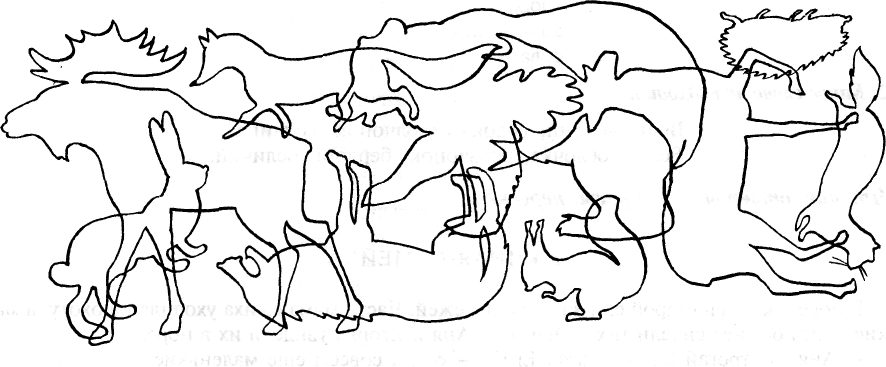 - Назовите ласково.Медведь – медвежонок, волк – волчонок, лиса – лисонька, заяц – зайчонок, хорь – хорёк, белка – белочка, лось – лосёнок.- Молодцы!- Давайте отдохнём.III.ФИЗМИНУТКАМы по лесу шли, шли, шли,Земляничку нашли,Сели, съели, опять пошли.Мы по лесу шли, шли, шли,И малинку нашли,Сели, съели, опять пошли.-  Продолжаем помогать Старичку Лесовичку расколдовывать лес.- Следующее задание…..3. Задание «Узнай птицу и обведи по пунктиру» Слайд 7- Подготовим пальчики для работы.Топали мы , топали, до тополя дотопали.До тополя дотопали, дальше потопали.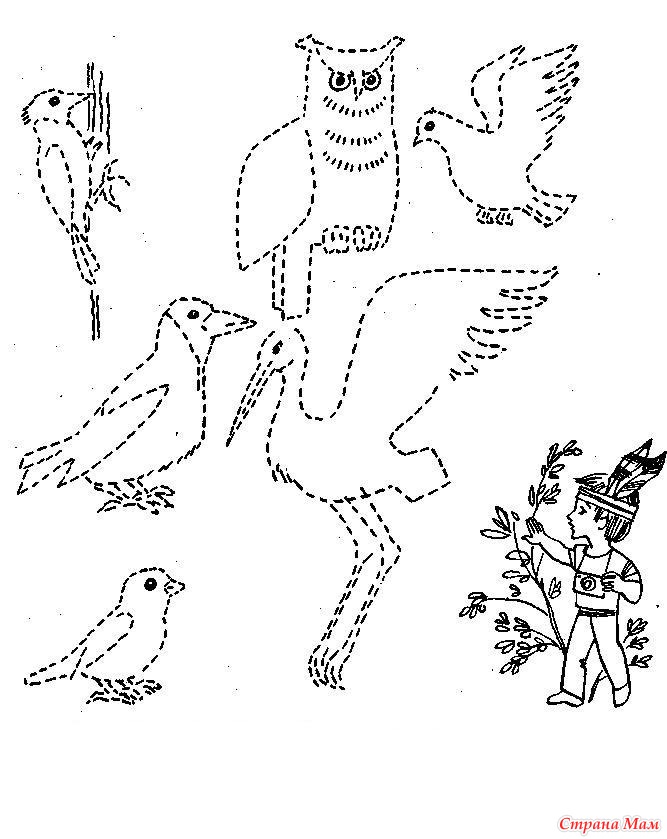 4. Задание «Сети»- А теперь поможем расколдовать рыб.- Для этого задания вы должны разделиться на 2 команды.- Каждая команда должна распутать рыбу и вспомнить её название или прочитать.- Молодцы!IY.Итог.      Слайд 8 (звуки грома снятия проклятия)                      Слайд 9(звуки леса)- Ребята, какие вы молодцы, со всеми заданиями справились и сняли проклятие Злых духов. Вот и деревья ожили, листьями шелестят, птицы запели, вам «спасибо» говорят. – Ребята, лес надо беречь, и не только лес, беречь надо всё, что вас окружает, тогда никакие Злые Духи не будут страшны.Y.Рефлексия-Вам понравилось в лесу? -Какие законы леса вы запомнили.